ประกาศเทศบาลตำบลม่วงยายเรื่อง หลักเกณฑ์ มาตรการ และแนวทางปฏิบัติเกี่ยวกับการจัดการข้อร้องเรียนกรณีเกิดการทุจริตและประพฤติมิชอบของเจ้าหน้าที่ของเทศบาลตำบลม่วงยายตามยุทธศาสตร์ชาติว่าด้วยการป้องกันและปราบปรามการทุจริตภาครัฐ ทางเทศบาลตำบลม่วงยาย มีแนวปฏิบัติการจัดการเรื่องร้องเรียนการทุจริต/แจ้งเบาะแส ด้านการทุจริตและประพฤติมิชอบ เพื่อทำหน้าที่หลักในการบูรณาการและขับเคลื่อนแผนการป้องกันและปราบปรามการทุจริต และการส่งเสริมคุ้มครองจริยธรรมในเทศบาลตำบลม่วงยาย เพื่อให้การดำเนินการด้านการป้องกันและปราบปรามการทุจริตของเทศบาลตำบลม่วงยาย เป็นไปตามอำนาจหน้าที่ให้สอดคล้องกับยุทธศาสตร์ชาติว่าด้วยการป้องกันและปราบปรามการทุจริตภาครัฐ จึงกำหนด หลักเกณฑ์ มาตรการ และแนวทางการปฏิบัติเกี่ยวกับการจัดการข้อร้องเรียน กรณีเกิดการทุจริตและประพฤติมิชอบ ของเจ้าหน้าที่ของเทศบาลตำบลม่วงยาย ดังนี้ ข้อ 1 ประกาศนี้เรียกว่า “ประกาศเทศบาลตำบลม่วงยาย  เรื่อง หลักเกณฑ์ มาตรการ และแนวทางปฏิบัติเกี่ยวกับการจัดการข้อร้องเรียนกรณีเกิดการทุจริตและประพฤติมิชอบของเจ้าหน้าที่ของเทศบาลตำบลม่วงยายข้อ 2 บทนิยามในประกาศนี้ “เจ้าหน้าที่” หมายความว่า ข้าราชการ พนักงานเทศบาล และพนักงานจ้างในเทศบาลตำบลม่วงยาย“ทุจริต” หมายความว่า การแสวงหาประโยชน์ที่มีควรได้โดยชอบด้วยกฎหมายสำหรับตนเองหรือผู้อื่น “ประพฤติมิชอบ” หมายความว่า การที่เจ้าหน้าที่ปฏิบัติ หรือละเว้นการปฏิบัติการอย่างใดในตำแหน่งหรือหน้าที่ หรือใช้อำนาจในตำแหน่งหรือหน้าที่อันเป็นการฝ่าฝืนกฎหมาย ระเบียบ ข้อบังคับ คำสั่ง อย่างใดอย่างหนึ่ง ซึ่งมุ่งหมายจะควบคุมดูแลการรับ การเก็บรักษา หรือการใช้เงินหรือทรัพย์สินของส่วนราชการ ไม่ว่าการปฏิบัติหรือละเว้นการปฏิบัตินั้นเป็นการทุจริตด้วยหรือไม่ก็ตาม และให้หมายความรวมถึงการประมาทเลินเล่อในหน้าที่ดังกล่าวด้วย “ข้อร้องเรียน” หมายถึง ข้อร้องเรียนเรื่องการทุจริต การปฏิบัติหรือละเว้นการปฏิบัติหน้าที่โดยมิชอบของเจ้าหน้าที่ของรัฐในสังกัด และข้อกล่าวหาเจ้าหน้าที่ของรัฐที่ไม่ได้ปฏิบัติหน้าที่ราชการด้วยความรับผิดชอบต่อประชาชน ไม่มีคุณธรรม จริยธรรม ไม่คำนึงถึงประโยชน์ส่วนรวมเป็นที่ตั้งและไม่มีธรรมาภิบาลบาล ตามที่มีกฎหมาย ระเบียบ แบบแผนของทางราชการที่เกี่ยวข้องได้กำหนดไว้ “การตอบสนอง” หมายถึง การส่งต่อให้แก่หน่วยงานที่เกี่ยวข้อง การตรวจสอบและนำเรื่องร้องเรียนเข้าสู่กระบวนการสอบสวนข้อเท็จจริง แจ้งตักเตือน ดำเนินคดี หรืออื่น ๆ ตามระเบียบข้อกฎหมาย พร้อมกับแจ้งให้ผู้ร้องเรียนทราบผลหรือความคืบหน้าของการดำเนินการภายในเวลา สิบห้าวัน ทั้งนี้ กรณีที่ข้อร้องเรียนไม่ได้ระบุชื่อและที่อยู่หรือหมายเลขโทรศัพท์ที่ติดต่อได้หรืออีเมล์ติดต่อของผู้ร้องเรียนจะพิจารณาการตอบสนองสิ้นสุดที่การนำเรื่องร้องเรียนเข้าสู่กระบวนการสอบสวนข้อเท็จจริงแจ้งตักเตือนดำเนินคดีหรืออื่นๆ ตามระเบียบข้อกฎหมาย /ข้อ 3...ข้อ 3 หลักเกณฑ์และรายละเอียดในการร้องเรียน3.1 หลักเกณฑ์การร้องเรียนเรื่องการทุจริต3.1.1 เรื่องที่จะนำมาร้องเรียนต้องเป็นเรื่องที่ผู้ร้องได้รับความเดือดร้อนหรือเสียหาย อันเนื่องมาจากเจ้าหน้าที่ของเทศบาลตำบลม่วงยายในเรื่องดังต่อไปนี้(1) กระทำการทุจริตต่อหน้าที่ราชการ(2) กระทำความผิดต่อตำแหน่งหน้าที่ราชการ(3) ละเลยหน้าที่ตามที่กฎหมายกำหนดให้ต้องปฏิบัติ(4) ปฏิบัติหน้าที่ล่าช้าเกิดสมควร(5) กระทำการนอกเหนืออำนาจหน้าที่ หรือขัดหรือไม่ถูกต้องตามกฎหมาย     	3.1.2 เรื่องที่ร้องเรียนต้องเป็นเรื่องจริงที่มีมูลมิใช่ลักษณะกระแสข่าวที่สร้างความเสียหายแก่บุคคลที่ขาดหลักฐานแวดล้อมที่ปรากฏชัดแจ้งตลอดจนขาดพยานบุคคลแน่นอน3.2 ข้อร้องเรียนให้ใช้ถ้อยคำสุภาพและต้องระบุข้อมูลต่อไปนี้     	3.2.1 ชื่อและที่อยู่ของผู้ร้องเรียน    	3.2.2 ชื่อหน่วยงานหรือเจ้าหน้าที่ที่เกี่ยวข้องที่เป็นเหตุแห่งการร้องเรียน     	3.2.3 การกระทำทั้งหลายที่เป็นเหตุแห่งการร้องเรียนพร้อมทั้งข้อเท็จจริงหรือพฤติการณ์ตามสมควรเกี่ยวกับการกระทำดังกล่าว (หรือแจ้งช่องทางเบาะแสการทุจริตของเจ้าหน้าที่อย่างชัดเจนเพื่อดำเนินการสืบสวน สอบสวน)     	3.2.4 คำขอของผู้ร้องเรียน    	3.2.5 ลายมือชื่อของผู้ร้องเรียน     	3.2.6 ระบุวัน เดือน ปี     	3.2.7 ระบุพยานเอกสาร พยานวัตถุ พยานบุคคล (ถ้ามี)3.3 กรณีการร้องเรียนที่มีลักษณะเป็นบัตรสนเท่ห์ จะรับพิจารณาเฉพาะรายที่ระบุหลักฐานกรณีแวดล้อมปรากฏชัดแจ้งตลอดจนชี้พยานบุคคลแน่นอนเท่านั้น3.4 เรื่องร้องเรียนที่อาจไม่รับพิจารณา     	3.4.1 ข้อร้องเรียนที่มิได้ทำเป็นหนังสือ     	3.4.2 ข้อร้องเรียนที่ไม่ระบุพยานหรือหลักฐานที่เพียงพอ     	3.4.3 ข้อร้องเรียนที่ไม่มีรายการตามข้อ 3.23.5 ช่องทางการร้องเรียน ผู้ร้องเรียนสามารถส่งข้อความร้องเรียนผ่านช่องทาง ดังนี้    	 3.5.1 ส่งข้อร้องเรียนหรือร้องเรียนด้วยตนเองโดยตรงที่ 180 เทศบาลตำบลม่วงยาย หมู่ 3 บ้านม่วงตำบลม่วงยาย อำเภอเวียงแก่น จังหวัดเชียงราย 57310     	3.5.2 ร้องเรียนผ่านเว็บไซต์สานักงานที่ www.tambonmuangyai.go.t (ศูนย์รับเรื่องร้องเรียน)    	3.5.2 ร้องเรียนทางตู้ไปรษณีย์     	3.5.3 ร้องเรียนทาง เฟสบุ๊ค , ไลน์ , แอปพลิเคชั่น เทศบาลตำบลม่วงยาย    	3.5.4 ร้องเรียนทางโทรศัพท์ 053608000-1     	3.5.5 ร้องเรียนทางสายด่วนสายตรง นายยกเทศมนตรี- หนังสือร้องเรียน (ลงซื่อผู้ร้องเรียน)- บัตรสนเท่ห์ (ไม่ลงซื่อไม่ร้องเรียน)                                                                                                           /จึงขอประกาศ...จึงขอประกาศมาเพื่อทราบโดยทั่วกันประกาศ ณ วันที่    เดือน กันยายน พ.ศ. ๒๕63                                                 (นายเกษม นันชัย)                                            นายกเทศมนตรีตำบลม่วงยาย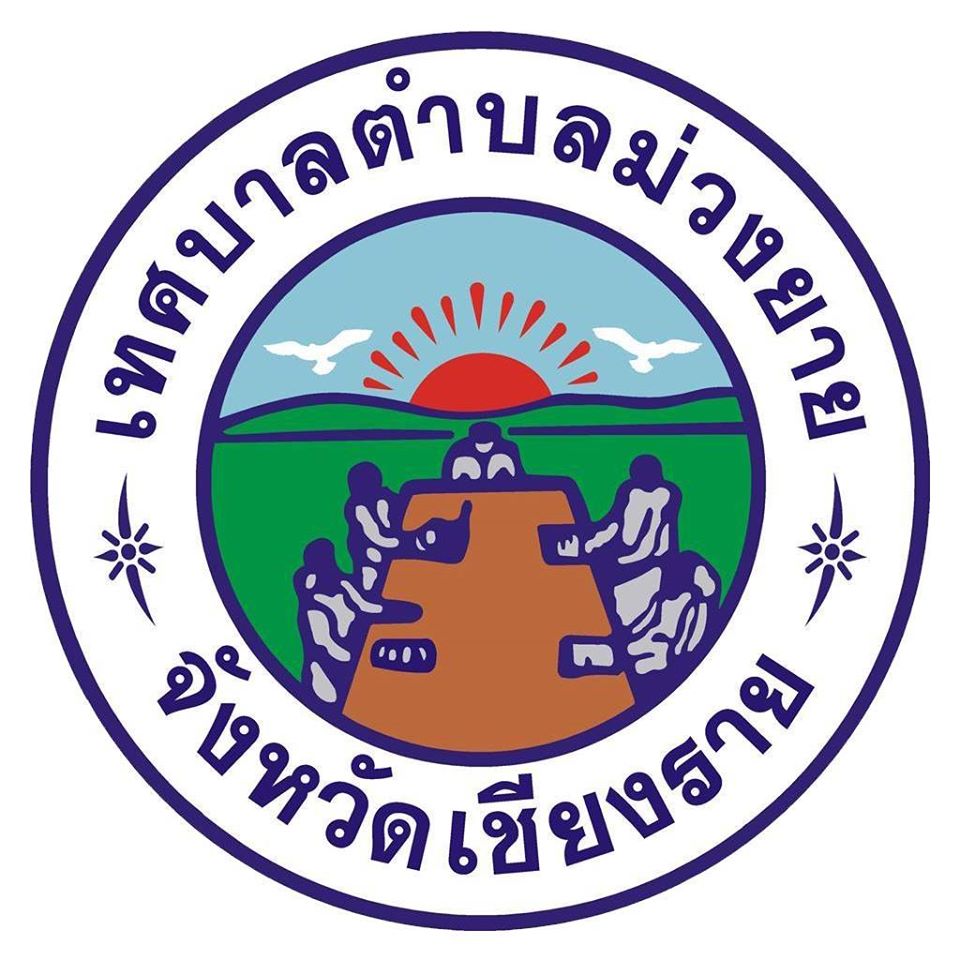 คู่มือแนวทางปฏิบัติการจัดการ เรื่องร้องเรียนการทุจริต/แจ้งเบาะแส ด้านการทุจริต     และประพฤติมิชอบ  เทศบาลตำบลม่วงยาย  อำเภอเวียงแก่น  จังหวัดเชียงราย คำนำเทศบาลตำบลม่วงยายมีบทบาทหน้าที่หลักในการกำหนดทิศทางวางกรอบการดำเนินงานการป้องกันและปราบปรามการทุจริตและประพฤติมิชอบการส่งเสริมและคุ้มครองจริยธรรมของส่วนราชการให้สอดคล้องกับยุทธศาสตร์ชาติว่าด้วยการป้องกันและปราบปรามการทุจริตเพื่อใช้เป็นเครื่องมือสำคัญในการสร้างการมีส่วนร่วมจากทุกภาคีเครือข่ายด้านการป้องกันและปราบปรามการทุจริตคอร์รัปชั่นการส่งเสริมและคุ้มครองจริยธรรมทั้งภาครัฐภาคเอกชนโดยร่วมกำหนดเป้าหมายการพัฒนากลยุทธ์ไปสู่การปฏิบัติตามแผนงาน/โครงการที่วางไว้ไปสู่เป้าหมายเดียวกันคือความสำเร็จอย่างมีประสิทธิภาพและประสิทธิผลนอกจากนี้ยังมีหน้าที่สำคัญในการประสานติดตามหน่วยงานที่เกี่ยวช้องเกี่ยวกับการจัดการเรื่องร้องเรียนการทุจริตและประพฤติมิชอบจากซ่องทางการร้องเรียนของศูนย์ปฏิบัติการต่อต้านการทุจริต 8 ช่องทางประกอบด้วย       ๑) ตู้ไปรษณีย์ 180 เทศบาลตำบลม่วงยาย  หมู่ 3 บ้านม่วง ตำบลม่วงยาย  อำเภอเวียงแก่น จังหวัดเชียงราย  ๒) เว็บไซต์ เทศบาลตำบลม่วงยาย www.tambonmuangyai.go.th  ๓) เฟสบุ๊ค เทศบาลตำบลม่วงยาย 4) LINE เทศบาลตำบลม่วงยาย 5) ทางโทรศัพท์ 053-608000-1 6) แอปพลิเคชั่น เทศบาลตำบลม่วงยาย7) สายตรงนายก 8) ร้องเรียนด้วนตนเอง ในปีงบประมาณ พ.ศ. ๒๔๖2  เทศบาลตำบลม่วงยายได้ทบทวนแนวปฏิบัติการจัดการเรื่องร้องเรียน/แจ้งเบาะแสด้านการทุจริตและประพฤติมิชอบเพื่อเป็นวิธีปฏิบัติงานสอดรับกับกระบวนการจัดการเรื่องร้องเรียน/ร้องทุกข์ของสำนักปลัดเทศบาลตำบลม่วงยายหวังเป็นอย่างยิ่งว่าแนวทางปฏิบัติการจัดการเรื่องร้องเรียนการทุจริต/แจ้งเบาะแสด้านการทุจริตและประพฤติมิชอบจะเป็นประโยชน์สำหรับหน่วยงานและบุคลากรผู้ปฏิบัติงานที่จะนำไปเป็นมาตรฐานอย่างมีคุณภาพบทที่ ๑บทนำ๑.หลักการและเหตุผลเทศบาลตำบลม่วงยาย อำเภอเวียงแก่น จังหวัดเชียงราย มีหน้าที่ในการกำหนดทิศทางวางกรอบการดำเนินงานการป้องกันและปราบปรามการทุจริตและประพฤติมิชอบ การส่งเสริม และคุ้มครองจริยธรรมของส่วนราชการให้สอดคล้องกับยุทธศาสตร์ชาติว่าด้วยการป้องกันและปราบปรามการทุจริตเพื่อใช้เป็นเครื่องมือสำคัญในการสร้างการมีส่วนร่วมจากทุกภาคีเครือข่ายด้านการป้องกันและปราบปรามการทุจริตคอร์รัปชั่นการส่งเสริมและคุ้มครองจริยธรรมบุคลากรเทศบาลตำบลม่วงยายทุกระดับกำหนดมาตรการปลูกจิตสานึกป้องกันปราบปรามและสร้างเครือข่ายในการป้องกันและปราบปรามการทุจริตมุ่งเน้นป้องกันการทุจริตโดยร่วมกำหนดเป้าหมายการพัฒนากลยุทธ์การป้องกันการส่งเสริมและคุ้มครองจริยธรรมไปสู่การปฏิบัติตามแผนงานโครงการที่วางไว้ไปสู่เป้าหมายเดียวกันคือความสำเร็จอย่างมีประสิทธิภาพและประสิทธิผลประชาชนได้รับบริการที่ดีมีความพึงพอใจเชื่อมั่นและศรัทธาต่อการบริหารราชการของหน่วยงานนำไปสู่ภาพลักษณ์ที่ดีต่อองค์กรนอกจากนี้ยังมีหน้าที่สำคัญในการรับแจ้งเบาะแสและเรื่องร้องเรียนประสาน ติดตาม หน่วยงานที่เกี่ยวข้องกับการจัดการเรื่องร้องเรียนทุจริตและประพฤติมิชอบ จากช่องทางการร้องเรียน  8 ช่องทาง ๑) ตู้ไปรษณีย์ 180 เทศบาลตำบลม่วงยาย  หมู่ 3 บ้านม่วง ตำบลม่วงยาย  อำเภอเวียงแก่น จังหวัดเชียงราย  ๒) เว็บไซต์ เทศบาลตำบลม่วงยาย www.tambonmuangyai.go.th  ๓) เฟสบุ๊ค เทศบาลตำบลม่วงยาย    4) LINE เทศบาลตำบลม่วงยาย 5) ทางโทรศัพท์ 053-608000-1 6) แอปพลิเคชั่น เทศบาลตำบลม่วงยาย 7) สายตรงนายก          8) ร้องเรียนด้วนตนเอง  เทศบาลตำบลม่วงยาย ในส่วนการปฏิบัติงานนั้น ดำเนินการตามกระบวนงานจัดการเรื่องร้องเรียน/ร้องทุกข์ ที่สอดคล้องกับพระราชกฤษฎีกาว่าด้วย หลักเกณฑ์และวิธีการบริหารกิจการบ้านเมืองที่ดี พ.ศ. ๒5๔๖ มาตรา ๓๘ กำหนดว่า “เมื่อส่วนราชการใดได้รับการติดต่อสอบถามเป็นหนังสือจากประซาชนหรือส่วนราชการด้วยกันเกี่ยวกับงานที่อยู่ในอำนาจหน้าที่ของส่วนราชการนั้นให้เป็นหน้าที่ของส่วนราชการนั้นที่จะต้องตอบคำถามหรือแจ้งการดำเนินการให้ทราบภายใน ๑5 วัน หรือภายในระยะเวลาที่กำหนดบนพื้นฐานของหลักธรรมมาภิบาลซึ่งอำนาจหน้าที่ดำเนินการเกี่ยวกับข้อร้องเรียนการทุจริต การปฏิบัติหรือการละเว้นการปฏิบัติหน้าที่โดยมิชอบของเจ้าหน้าที่ส่วนราชการจึงเป็นเรื่องที่เทศบาลตำบลม่วงยาย จำเป็นต้องดำเนินการเพื่อตอบสนองความต้องการของประชาชน ต่อไป๒. วัตถุประสงค์๑) เพื่อให้บุคลากรผู้เกี่ยวข้องหรือเจ้าหน้าที่ผู้รับผิดชอบสามารถนำไปเป็นกรอบแนวทางการดำเนินงานให้เกิดรูปธรรมปฏิบัติงานตามมาตรฐานกระบวนการจัดการเรื่องร้องเรียน/แจ้งเบาะแสด้านการทุจริตและประพฤติมิชอบได้อย่างมีประสิทธิภาพ๒) เพื่อให้มั่นใจว่ากระบวนการจัดเรื่องร้องเรียน/แจ้งเบาะแสด้านการทุจริตและประพฤติมิชอบใช้ เป็นแนวทางการปฏิบัติงานตามขั้นตอนที่สอดคล้องกับข้อกำหนด ระเบียบ หลักเกณฑ์ และกฎหมาย ที่เกี่ยวข้องกับการเรื่องร้องเรียน/ร้องทุกข์ อย่างครบถ้วนและมีประสิทธิภาพ๓) เพื่อเป็นหลักฐานแสดงขั้นตอนและวิธีการปฏิบัติงานที่สามารถถ่ายทอดให้กับผู้เข้ามาปฏิบัติงานให้การทำงานเป็นมืออาชีพรวมทั้งแสดงหรือเผยแพร่ให้กับบุคคลภายนอกหรือผู้ให้บริการให้สามารถเข้าใจและใช้ประโยชน์จากกระบวนการที่มีอยู่รวมถึงเสนอแนะปรับปรุงกระบวนการในการปฏิบัติงาน๔) เพื่อพิทักษ์สิทธิชองประชาชนและผู้ร้องเรียน/แจ้งเบาะแสตามหลักธรรมมาภิบาล๓. บทบาทหน้าที่ของหน่วยงานที่รับผิดชอบมีบทบาทหน้าที่ในการดำเนินการเสริมสร้างความเข้มแข็งและเป็นเครือข่ายสำคัญในการขับเคลื่อนนโยบายและมาตรการต่างๆในการต่อต้านการทุจริตในองค์กร๑) เสนอแนะแก่หัวหน้าส่วนราชการเกี่ยวกับการป้องกันและปราบปรามการทุจริตและประพฤติมิชอบของส่วนราชการรวมทั้งจัดทำแผนปฏิบัติการป้องกันและปราบปรามการทุจริตและประพฤติมิชอบของส่วนราชการให้สอดคล้องกับยุทธศาสตร์ว่าด้วยการป้องกันและปราบปรามการทุจริตและนโยบายของรัฐบาลที่ เกี่ยวข้อง๒) ประสานเร่งรัดและกำกับให้หน่วยงานในสังกัดดำเนินการตามแผนปฏิบัติการป้องกันและปราบปรามการทุจริตและประพฤติมิชอบของส่วนราชการ๓) ดำเนินการเกี่ยวกับข้อร้องเรียนการทุจริตการปฏิบัติหรือการละเว้นการปฏิบัติหน้าที่โดยมิชอบ ของเจ้าหน้าที่ในส่วนราชการ๔) คุ้มครองจริยธรรมตามประมวลจริยธรรมข้าราชการพนักงานส่วนท้องถิ่น5) ประสานงานเกี่ยวข้องกับการป้องกันและปราบปรามการทุจริตและประพฤติมิชอบและการคุ้มครองจริยธรรมกับหน่วยงานที่เกี่ยวข้อง6) ปฏิบัติงาน สนับสนุนการปฏิบัติงานของหน่วยงานที่เกี่ยวข้อง หรือที่ได้รับมอบหมาย๔. การร้องเรียน/แจ้งเบาะแส๑) ตู้ไปรษณีย์ 180 เทศบาลตำบลม่วงยาย  หมู่ 3  บ้านม่วง ตำบลม่วงยาย  อำเภอเวียงแก่น  จังหวัดเชียงราย 57310  	๒) เว็บไซต์ เทศบาลตำบลม่วงยาย www.tambonmuangyai.go.th 	๓) เฟสบุ๊ค เทศบาลตำบลม่วงยาย4) ไลน์ เทศบาลตำบลม่วงยาย5) แอปพลิเคชั่น เทศบาลตำบลม่วงยาย6) ทางโทรศัพท์ 053-608000-17) สายด่วนสายตรงนายกเทศมนตรี8) ร้องเรียนด้วนตนเอง  5.หลักเกณฑ์ไนการรับเรื่องร้องเรียน/แจ้งเบาะแสด้านการทุจริตและประพฤติมิชอบ๑) ชื่อ ที่อยู่ ของผู้ร้องเรียน/ผู้แจ้งเบาะแส๒) วัน เดือน ปี ของหนังสือร้องเรียน/แจ้งเบาะแส๓) ข้อเท็จจริง หรือพฤติการณ์ของ ร้องเรื่องร้องเรียน/เรื่องแจ้งเบาะแส ปรากฏอย่างชัดเจนว่ามีมูลข้อเท็จจริงหรือชี้ช่องทางการแจ้งเบาะแสเกี่ยวกับการทุจริตของเจ้าหน้าที่/หน่วยงาน ชัดแจ้งเพียงพอที่ สามารถดำเนินการสืบสวน/สอบสวนได้๔) ระบุพยาน เอกสาร พยานวัตถุ และพยานบุคคล (ถ้ามี)- ใช้ถ้อยคำสุภาพหรือข้อความสุภาพ๖. แผนผังกระบวนการจัดการเรื่องร้องเรียน/แจ้งเบาะแสด้านการทุจริตและประพฤติมิชอบ๗. ขั้นตอนการปฏิบัติงาน๑) เจ้าหน้าที่เทศบาลตำบลม่วงยาย ที่ได้รับมอบหมาย รับเรื่องร้องเรียน/แจ้งเบาะแสด้านการทุจริตและประพฤติมิชอบ จากช่องทางการร้องเรียน 8 ช่องทาง๒) เจ้าหน้าที่เทศบาลตำบลม่วงยาย ที่ได้รับมอบหมาย คัดแยกหนังสือ วิเคราะห์เนื้อหา ของเรื่อง ร้องเรียน/แจ้งเบาะแสด้านการทุจริตและประพฤติมิขอบ๓) เจ้าหน้าที่เทศบาลตำบลม่วงยาย ที่ได้รับมอบหมาย สรุปความเห็นเสนอและจัดทำหนังสือถึงผู้บังคับบัญชาเหนือขึ้นไปเพื่อทราบและพิจารณาสั่งการ๔) เจ้าหน้าที่เทศบาลตำบลม่วงยาย ที่ได้รับมอบหมาย ส่งเรื่องให้หน่วยงานที่เกี่ยวข้องดำเนินการ5) เจ้าหน้าที่เทศบาลตำบลม่วงยาย ที่ได้รับมอบหมาย แจ้งผู้ร้องเรียน/ร้องทุกข์ ทราบภายใน ๑5 วัน6) เจ้าหน้าที่เทศบาลตำบลม่วงยาย ที่ได้รับมอบหมาย เก็บข้อมูลและสรุปเสนอผู้บริหาร๘. การรับและตรวจสอบข้อร้องเรียน/แจ้งเบาะแสด้านการทุจริตและประพฤติมิชอบดำเนินการรับและติดตามตรวจสอบข้อร้องเรียน/แจ้งเบาะแสด้านการทุจริตและประพฤติมิชอบที่เขมายังหน่วยงานจากช่องทางต่างๆโดยให้ปฏิบัติตามคู่มือแนวทางปฏิบัติการจัดการเรื่องร้องเรียนการทุจริต/แจ้งเบาะแส ด้านการทุจริตและประพฤติมิชอบ  ภาคผนวกแบบคำร้องเรียน/แจ้งเบาะแสการทุจริตและประพฤติมิชอบ        เทศบาลตำบลม่วงยาย                   อำเภอเวียงแก่น จังหวัดเชียงราย                       57310				               วันที่..................เดือน..............................พ.ศ. ...........................เรื่อง	................................................................................................................................................................เรียน	นายกเทศมนตรีตำบลม่วงยาย			ข้าพเจ้า .......................................................................อายุ......................ปี         อยู่บ้านเลขที่.............หมู่ที่............ตำบล ............................อำเภอ .......................จังหวัด ..................................โทรศัพท์..............................อาชีพ .................................................เลขที่บัตรประชาชน .....................................ออกโดย ...................................................วันออกบัตร ...............................วันหมดอายุ....................................มีความประสงค์ขอร้องเรียน/แจ้งเบาะแสการทุจริตและประพฤติมิชอบ เพื่อให้เทศบาลตำบลม่วงยาย  พิจารณาดำเนินการตรวจสอบดำเนินการในเรื่อง ......................................................................................................................................................................................................................................................................................................................................................................................................................................................................................................................................................................................................................................................................................................................................................................................................................................................................................................จึงเรียนมาเพื่อโปรดพิจารณาดำเนินการต่อไปลงชื่อ...................................................ผู้ยื่นคำร้อง        ลงชื่อ.................................................เจ้าหน้าที่              (...................................................)                          (...................................................)เรียน หัวหน้าสำนักปลัด			          เรียน ปลัดเทศบาล............................................................................    	      ........................................................................................................................................................            ............................................................................เรียน นายกเทศมนตรีตำบลม่วงยาย........................................................................................................................................................ลำดับกระบวนงานระยะเวลาผู้รับผิดชอบ15 นาทีเจ้าหน้าที่งานนิติการ25 นาทีเจ้าหน้าที่งานนิติการ330 นาทีเจ้าหน้าที่งานนิติการ4เจ้าหน้าที่งานนิติการ5เจ้าหน้าที่งานนิติการ67-15 วันเจ้าหน้าที่งานนิติการ71 วันเจ้าหน้าที่งานนิติการ81 วันเจ้าหน้าที่งานนิติการ930 นาทีเจ้าหน้าที่งานนิติการ101-3 วันเจ้าหน้าที่งานนิติการ111 วันเจ้าหน้าที่งานนิติการ